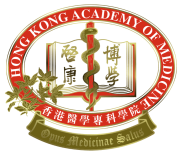  OF MEDICINECERTIFICATION FOR SPECIALIST REGISTRATION (for Non-Academy Fellow)Applicant should read the Guidance Notes carefully and make sure that all essential information is enclosed with this form.I wish to apply for certification that my training and qualification are comparable to those of Academy Fellows in the specialty of ___________________________.  I understand that I need to satisfy the CME/CPD requirements as determined by the Academy and agree to enter the Academy’s CME/CPD programme should my application for Specialist Registration be accepted.  I declare that all information submitted are true and correct.A cheque for HK$______________ (Name of Bank: ________________; Cheque No.__________________) is enclosed. Personal Particulars* Applicant must be currently on the General Register of MCHK or DCHK.  Otherwise, the application will be rejected.Basic Medical/Dental Qualification (for registration in  as medical practitioner/dentist) Other Qualifications / Overseas Specialist Registration+  +	Please list the qualifications which you think are comparable to that recognized by the Academy for the award of its Fellowship.Professional Training and Appointments (in chronological order, including current appointment)*Use separate sheets if space provided is not enough. Please use “F” or “P” to indicate full-time or part-time.Information EnclosedNotes:1)	Applicants are required to produce certified true copies of:a)	HKID card or passport; andb)	evidence for CME/CPD, qualifications and training (please refer to the Guidance Notes for details).[The Academy staff cannot certify proof for applicants.  Proof should be certified by a barrister, a solicitor, a notary public, a Fellow of the Academy, or a commissioner for oaths (if the applicant is resident of )] 2)	Cheque should be made payable to “Hong Kong Academy of Medicine” and sent with completed form and supporting document to “10/F, HKAM Jockey Club Building, 99 Wong Chuk Hang Road, Aberdeen, Hong Kong”.  Please mark “Ref. CSR” on envelope.Name in English:Name in Chinese:Please underline surname.(if applicable)Reg. No. with MCHK/DCHK*:HKID Card/Passport No.:HKID Card/Passport No.:HKID Card/Passport No.:Correspondence Address:Email Address:Contact Tel. No.:Contact Fax No.:QualificationsAwarding InstitutionsDate of AwardQualificationsAwarding InstitutionsDate of AwardHospitals/InstitutionsDepartmentsPositionsFrom/To(dd/mm/yyyy)F/P*Duration Accredited for TrainingDuration Accredited for TrainingHospitals/InstitutionsDepartmentsPositionsFrom/To(dd/mm/yyyy)F/P*BasicHigherNo. of sheets (copies of information on qualifications and training) enclosed with this form:Signature:Date:IMPORTANTAll information provided in this application/enrolment form will be used by the Academy for purposes relating to application process.  In addition, the Academy may use the collected data for statistical research and analysis.  The Academy may transfer the information to its Colleges, the Medical Council of Hong Kong and Dental Council of Hong Kong for the purpose of certification for Specialist Registration.  Data held by the Academy will be kept confidential and safeguarded carefully.  Personal data will only be collected and used for purposes directly related to the services and activities of the said event, unless otherwise prior consent has been obtained from the applicant.  Personal data will not be kept longer than the time needed for the intended purposes.  All personal data will be destroyed if the application is unsuccessful.  